Zgłoszenie lokalizacjiwyrobów zawierających azbest z posesji położonych na terenie Gminy Tarnogród 
w roku 2023CZĘŚĆ I – WYPEŁNIA WNIOSKODAWCADane wnioskodawcy:imię i nazwisko......................................................................................................................................................dane do korespondencjiulica i nr domu...............................................................................................................................miejscowość .................................................................. kod pocztowy .......................................tel. kontaktowy ......................................................................Miejsce występowania wyrobów zawierających azbest:ulica i nr domu .................................................................................................................................miejscowość .................................................................. kod pocztowy ..........................................nr działki ........................................................... obręb .........................................................Ilość wyrobów zawierających azbest:  budynek mieszkalny, gospodarczy, inny (jaki?)……………………..…... ilość budynków …… * ilość azbestu	m²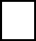  wymagany załącznik do zgłoszenia:Kserokopia zgłoszenia robót dotyczących wymiany pokrycia dachowego z płyt azbestowo- cementowych na inny rodzaj pokrycia bez zmiany konstrukcji dachu złożonego do starostwa powiatowego (albo zaświadczenie organu administracji architektoniczno-budowlanej o braku podstaw do wniesienia sprzeciwu) lub pozwolenia na rozbiórkę lub przebudowę dachu (zmianę konstrukcji więźby dachowej) ze starostwa powiatowego.  eternit zdeponowany na działce gruntowej przed 6.05.2004r.ilość azbestu	m²  eternit zdeponowany na działce gruntowej po 6.05.2004r. *ilość azbestu	m² wymagany załącznik do zgłoszenia:Oświadczenie o przeprowadzeniu przez wykonawcę demontażu zgodnie z § 8 ust. 3 rozporządzenia Ministra Gospodarki, Pracy i Polityki Społecznej z dnia 2 kwietnia 2004 r. w sprawie sposobów i warunków bezpiecznego użytkowania i usuwania wyrobów zawierających azbest (Dz. U. Nr 71, poz. 649, z późn. zm.) (nie dotyczy przypadku demontażu pokryć dachowych i/lub odbioru wyrobów zdemontowanych przed 6.05.2004r.).Rodzaj wyrobu:płyty płaskie azbestowo-cementowe stosowane w budownictwie, ilość	m²;płyty faliste azbestowo-cementowe dla budownictwa, ilość	m²;- inny (jaki?) …………………………………………………………….., ilość	m².Ja niżej podpisany/a	oświadczam, że:świadomy/a odpowiedzialności karnej przewidzianej w art. 233 § 1 i 2 ustawy z dnia 6 czerwca 1997r. Kodeks karny (t.j. Dz.U. z 2022 r. poz. 1138 z późn. zm.), powyższe dane są zgodne 
z prawdą;jestem    uprawniony    do    złożenia    niniejszego    zgłoszenia    oraz    posiadam    prawo do dysponowania nieruchomością, której dotyczy zgłoszenie na cele związane z realizacją zadania;na terenie nieruchomości, której dotyczy zgłoszenie nie jest prowadzona działalność gospodarcza;nie będę  wysuwał  w  stosunku  do  Gminy  Tarnogród  żadnych  roszczeń  związanych  
z realizacją niniejszego zgłoszenia;przyjmuje do wiadomości, że w przypadku nie uzyskania dofinansowania z WFOŚiGW 
w Lublinie przez Gminę Tarnogród niniejsze zgłoszenie staje się bezprzedmiotowe lub 
w przypadku otrzymania dofinansowania w wysokości mniejszej niż wnioskowana zadanie może zostać nie dofinansowane.....................................................................................(data i podpis)Uwaga: Pola oznaczone kolorem szarym wypełniane są przez Urząd Miejski w Tarnogrodzie.